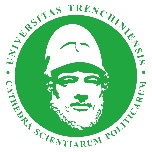 TRENČIANSKA UNIVERZITA ALEXANDRA DUBČEKA V TRENČÍNEKATEDRA POLITOLÓGIE––––––––––––––––––––––––––––––––––––––––––––––––––––––––––––––––––––––                         							Dátum zadania:		PROTOKOLo zadaní záverečnej práceMeno a priezvisko:Ročník / stupeň štúdia: 	3. / I.Študijný odbor: 		Politológia Podľa Zákona NR SR č. 131/2002 Z. z. o vysokých školách a o zmene a doplnení niektorých zákonov zadáva sa Vám na vypracovanie bakalárskej/diplomovej práce téma:.............................................................NÁZOV...............................................................................................................................................................................................................Vo svojej bakalárskej práci sa zamerajte najmä na tieto okruhy otázok:1.2.3.4.5.6.Odporúčaná literatúra:1.2.3.4.5.       vedúci katedry                                                                         	 vedúci práce  									  (čitateľný podpis)